Year 9 Music Major – Criterion A“Like a Version”Analysis TaskYour task is to complete an investigative analysis of two versions of the same song.Your investigation may be uploaded to your e-portfolio as a word doc, pdf or PowerPoint but will ALSO be presented orally to the rest of the class.Your investigation should address the following pointsWhat is the specific pop style of your song?What is the instrumentation?When was it written?Has it been recorded by other well-known artists?Who is the intended audience?Is the music more for dancing or listening?What sort of venue can you imagine this song being performed in?Relevant musical elements for your chosen song might include:Pitch range, harmony, melody, tonality, structure, duration, rhythm, meter, tempo, phrasing, motifs or “hooks”, dynamics, texture, timbre or tone colourWhich of these elements can you imagine using in your own playing/composing/arranging? And how?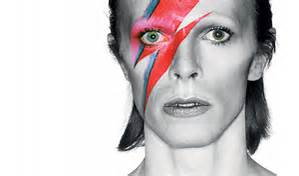 Assessment RubricCriterion A: KNOWING AND UNDERSTANDINGCriterion A: KNOWING AND UNDERSTANDINGCriterion A: KNOWING AND UNDERSTANDINGCriterion A: KNOWING AND UNDERSTANDINGMYP Criterion A Strands i Demonstrate knowledge of the art form studied, including concepts, processes and the use of subject-appropriate language ii Demonstrate knowledge of the role of the art form in original or displaced contextsiii Use acquired knowledge to inform their artworkRelated Project TasksProcess journal/listening entries – Important features of the chosen styleInstrumentation, structure, elements of music, aural tasksProcess journal/listening entries - cultural influences/historical context0You did not reach a standard described by any of the descriptors belowYou did not reach a standard described by any of the descriptors belowYou did not reach a standard described by any of the descriptors below1 - 2You are able to demonstrate limited knowledge and understanding of the style of music chosen, and the harmonic, melodic, rhythmic, tone colour and dynamic elementsYou show limited knowledge and understanding of the historical context and cultural influences of the piece chosenYou are able to communicate a limited understanding of issues related to performance techniques that you will include in your own playing3 - 4You are able to demonstrate adequate knowledge and understanding of  the style of music chosen, and the harmonic, melodic, rhythmic, tone colour and dynamic elementsYou show adequate knowledge and understanding of the historical context and cultural influences of the piece chosenYou are able to communicate an adequate understanding of issues related to performance techniques that you will include in your own playing5 - 6You are able to demonstrate substantial knowledge and understanding  the style of music chosen, and the harmonic, melodic, rhythmic, tone colour and dynamic elementsYou show substantial knowledge and understanding of the historical context and cultural influences of the piece chosenYou are able to communicate a substantial understanding of issues related to performance techniques that you will include in your own playing7 - 8You are able to demonstrate excellent knowledge and understanding of the style of music chosen, and the harmonic, melodic, rhythmic, tone colour and dynamic elementsYou show excellent knowledge and understanding  of the historical context and cultural influences of the piece chosenYou are able to communicate an excellent understanding of issues related to performance techniques that you will include in your own playing